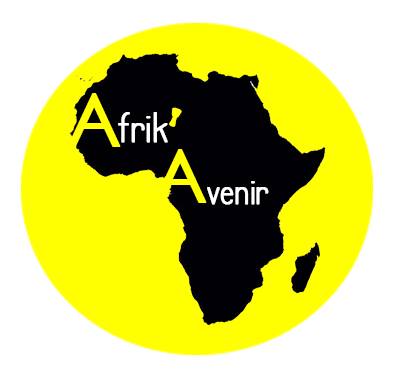 Association de solidarité internationale basée au Togo, Afrik’Avenir a son siège social à Lomé (la capitale) et dispose d’une annexe d’intervention dans la région de Kpalimé (région des plateaux / sud Togo) et d’une seconde dans la ville de Kara (région de Kara / nord Togo). L’association a pour but de promouvoir un développement socio-économique et culturel durable des populations en Afrique.L’association accueil des : étudiants, jeunes diplômés, personne sans qualification aucune,  professionnels ou retraités à la recherche d’une mission humanitaire, d’un stage d’étude ou professionnel. La durée des missions varient de 1 à 6 mois. Adhérer à l’association «Afrik’Avenir » c’est participer à une expérience unique : sur place, le stagiaire ou bénévole a de réelles responsabilités et les membres permanents ou la structure d’accueil l’encadrent,  l’encouragent à développer son autonomie dans la gestion de projets. D’autre part, le cadre dépaysant du Togo pousse d’autant plus le stagiaire à quitter une approche classique et théorique de ses compétences : il doit s’adapter au terrain et comprendre ses spécificités (culturelles, géographiques, politiques, sociales et économiques).L’association  recherche des stagiaires et bénévoles sur les missions suivantesMission 1 : Conception et vente de produits touristiquesLes stagiaires et bénévoles des domaines du tourisme et de la culture, du commerce et du marketing s’investissent sur des projets de conception de produits (circuits courts, circuits longs, séjours, hébergements, logistique) touristiques dans les régions de Kara, Kpalimé et Lomé en réalisant des missions suivantes :Etats des lieux du patrimoine touristique localEtude du terrain et mise en relation avec les prestataires locauxEtude de faisabilité et de la concurrenceBudgétisation et tarification des produitsConception des produits et de road bookRéalisation de la démarche qualité prixCommercialisation et promotion des produitsMission 2 : Conduite et mise en place des actions de développement du concept de « Tourisme relationnel »Les stagiaires et bénévoles en : tourisme, communication, commerce et marketing, management, information et communication, sciences politiques s’investissent sur les missions suivantes :Clarification de l’idée du concept et établissement de la plaquette  de présentation du concept de tourisme relationnelSondages auprès d’une partie du public localCréation et mise en ligne d’un site internet du conceptEtablissement, mise en place, organisation et réalisation d’un premier voyage test de tourisme relationnel en groupeMise à jour, développement, référencement, animation et veille du site internet du conceptPromotion du concept auprès du grand public et des acteurs de tourisme national et internationalMission 3 : missions en communication, multimédias et métiers du webLes stagiaires en information et communication, en multimédias, en marketing seront chargé des missions suivantes :Animation des stands promotionnels de l’association lors des foires et salonsAssistant chargé de communication de l’association : création du site internet de l’association et mise à jour, entretien et animation des pages des réseaux sociaux de l’association, conception et diffusion des articles et newsletter  sur l’association et ces actions, conception des différents support de communication de l’association et de ces actions culturelles, touristiques et environnementaux, création des plaquettes des produits touristiques et mise en ligne, gestion et entretien de la visibilité des stands promotionnel de l’association lors des foiresEntretien du pôle communication lors de la réalisation du projet : «  Académie Artistique »Conception des documentaires audiovisuels de présentation de l’association, de ces projets et des territoires d’intervention : définition du titre, concept et cible du reportage, prise de contact avec les intervenants, reconnaissance du terrain, reconnaissance du terrain, élaboration du story-board, réalisation du tournage, montage post production et diffusionMission 4 : étude et mise en place d’une agence d’intérim de management et de promotion de  des artistesCette mission se situe dans le cadre du projet « Emergence et Créativité ». Ces missions qui concernent les stagiaires et bénévoles en management, commerce, communication et marketing, économie et finance, analyse et gestion de projet sont les suivantes :Clarification et validation de l’idéeRéalisation de l’étude de faisabilité et conception du plan d’affaireCapitalisation des ressources matérielles, financières et humaines  et définition de la prévision d’exploitation de ces ressourcesDéfinition du statut juridiqueRéalisation des formalités de créationGestion de l’installation de l’agenceMission 5 : Assistance administrative et financière Le stagiaire ou bénévole assiste le Coordinateur Général de l’association dans la gestion administrative, financière, logistique et de suivi des projets de l’association. Ces missions sont les suivantes :Gestion de la communication interne et externeAssistance bureautiqueOrganisation du rythme d’activité sous le contrôle du Coordinateur GénéralAssistance à la gestion administrative et au suivi des missions et tâches du personnel permanent et temporaireSuivi et entretien des relationsGestion des opérations courantes liée à la trésorerie de l’associationMission 6 : mise en place d’une mutuelle de solidarité communautaireLes stagiaires et bénévoles des domaines d’économie, du commerce, des finances et des assurances, de sociologie, du management et gestion accompliront les missions suivantes : Réalisation d’étude d’états des lieux des mutuelles au TogoConduite de l’étape de clarification et de définition du concept concret du projetRéalisation de l’étude de faisabilité du projet : rapport et analyse de cohérence et des enjeux entre les motivations, les objectifs, les ressources et contraintes définis et réelsRéalisation de l’étude du marché : analyse et définition de la clientèle et de ces attentes, état de la concurrence, analyse d’adaptation des produits et services…Mise en place du projet : établissement du dossier de présentation du projet  avec budget prévisionnel + stratégie de développement et manuel de gestion, négociation et finalisation des partenariats, définition des comités d’initiatives et mise en réseau, adoption du cadre et du statut institutionnel, sensibilisation + prospection et recouvrement des cotisationsConduite de la gestion communautaire du projetCompétences requises :Maitrise des outils bureautiques (Pack office) Langue de travail : français ; la connaissance de l’anglais est un plusQualités personnelles :Autonomie, Sens de l’organisation, Créativité, Dynamisme, Motivation, FlexibilitéConditions de travail Travail bénévoleDurée de stage: 2 à 6 mois Lieu de travail: Kpalimé, Lomé ou Kara-Togo Envoyez votre CV et lettre de motivation à l’association Afrik’AvenirEmail : afrikavenir2000@gmail.com   site internet : www.afrikavenirtogo.wordpress.com  Pour l’accompagnement dans la préparation de votre stage et séjour, contacter nos représentantes officielles en France :Mme Céline DEBOFFELimoges, FranceEmail : celinedeboffe@gmail.com Mme Claire SERINToulouse, FranceEmail : claire.serin@laposte.net Offre de stage bénévole et mission humanitaire en économie sociale, management et gestion de projet, commerce et marketing, communication et multimédia au Togo (Afrique francophone)